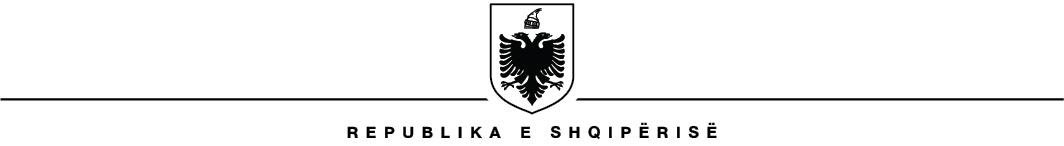                                                     BASHKIA VAU DEJESNë mbështetje dhe në zbatim tё Nenit 64/a e vijues, të ligjit nr. 139/2015 “Për Vetëqeverisjen Vendore” i ndryshuar, si dhe të kontratës IPA/2022/434-522 të thirrjes “BE për zhvillimin socio-ekonomik (si alternativë ndaj kultivimit dhe trafikimit të drogës) faza 2” datë 08.07.2022 të lidhur ndërmjet Bashkisë Vau Dejes në cilësinë e “koordinatorit dhe Bashkimit Evropian, Delegacioni në Shqipëri në cilësinë e “autoritetit kontraktues”, si dhe Qendra per promovimin e Konkurrueshmerise, në cilësinë e “partnerit”, Bashkia e Vau Dejes shpall procedurat e konkurimit për vendin e lirë:Menaxher projektiTë zbatoje rigorozisht objektivat dhe qëllimin e projektit;Të parashikoje burimet e nevojshme për të arritur objektivat dhe të menaxhoje burimet në mënyrë efektive dhe eficiente duke koordinuar me departamentet përkatëse pranë bashkisë Vau Dejes;Të zbatoje buxhetin e parashikuar dhe të organizoje ndarjen e punës për zbatimin e planit të buxhetit, sipas planit të aktiviteteve;Të mbaj nën kontroll kostot e projektit sipas buxhetit;Të zhvilloje dhe të menaxhoje një plan të detajuar aktivitetesh (javore/mujore) dhe plan pune bazuar në planin e përgjithshëm të aktiviteteve;Të menaxhoje axhendën dhe aktivitete me ekipin dhe partnerin e projektit dhe përfituesit e projektit, palët e tjera të interesit;Të përgatisë rregullisht raporte për grupet e interesit për ecurinë e projektit, dhe fazat e ardhshme;Të menaxhoje kontratat me shitësit dhe furnitoret duke koordinuar punën e departamentit përkatës në bashki për arritjen e rezultateve të synuara;Të monitoroje progresin e projektit dhe të propozoje përshtatjet e domosdoshme sipas nevojës përmirësime të mundshme;Të mbaje marrëdhënie me institucionet vendore, grupe interesi në këtë projekt për të arritur impaktin e synuar;Të mbaje kontakte profesionale me palët e treta në lidhje me projektin, burimet, dhe impaktin e synuar;Të ndaje informacion me ekipin e projektit, përfituesit të projektit, donatorëve, etj.;Të përdore praktikat, teknikat dhe standardet më të mira që ekzistojnë për gjatë gjithë projektit;Të bëje përditësimin dhe raportimin e të gjitha informacioneve në lidhje me Projektin dhe të siguroje që palët e interesuara të kenë qasje në të gjitha dokumentet publike të Projektit;Të bëje hartimin e dokumenteve, raporteve mujore, të ndërmjetme dhe vjetore për donatorët dhe përfituesit mbi aktivitetet e zbatuara;Të përgatisë dokumentacionin final për raportimin dhe dukshmërinë;Të mbështesë aktivitetet e komunikimit dhe dukshmërisë, përmbledhjet dhe produktet që do të ndahen siç duhet përmes kanaleve të përcaktuara në koordinim me ekipin dhe publikun;Të jetë pjesë në çdo aktivitet që do të realizohet gjatë implementimit të projektit;Të përfaqësoje denjësisht vlerat dhe parimet sociale dhe humane;Të ruaje konfidencialitetin dhe etikën profesionale.  I-Pozicioni menaxher projekti	  a-Detyrat dhe përgjegjësitë kryesore	b-Kualifikimet e domosdoshmeDiplome të studimeve Universitare në Turizëm; Biznes, Shkenca Shoqërore, etj.Eksperiencë në menaxhim projektesh.Aftësi shumë të mira komunikimi dhe organizimi;Të ketë aftesi shumë të mira menaxheriale, komunikuese, organizuese dhe planifikuese.Aftësi të mira analitike dhe në programet kompjuterike (ëord, excel…);Gjuhën angleze niveli B2/C1;Patente klasi B.c-Aftësi të tjeraKërkohet një person me eksperiencë pune në menaxhim projekteshAftësi të spikatura në hartimin dhe mirëmbajtjen e dokumentacionitIntegritetI gatshëm të punoje në grupInovatore- PagaPaga bruto do të jetë 80210 lekë në muaj, per nje koheshtrirje prej 30 muaj. Kushtet e anazhimit do te percaktohen ne kontrate.f- DokumentacioniNjë letër interesi (në gjuhën shqip dhe anglisht);Një CV (përfshirë këtu edhe kontaktet e rekomandimit, në shqip dhe anglisht)Dokumentacioni do të dorëzohet personalisht nga kandidatët pranë Drejtoris së Burimeve Njërëzore,, Bashkia Vau Dejes.g- Procedura e përzgjedhjes dhe shpalljet së kandidatit fituesKandidatët të cilët kanë shprehur interes për këtë pozicion pune do të përzgjidhen nga Komisioni i Posaçëm i ngritur për këtë procedurë konkurrimi.Shpallja e fituesit do të publikohet në faqen zyrtare të Bashkisë Vau Dejes.Kandidatet e kualifikuar ne fazen e pare te plotesimit te dokumentacionit do te thirret ne fazen e dyte te cilen do te njoftohen me email , per tu paraqitur per  intervisten me goje prane komisionit i cili do te perzgjedhe dhe fituesin.h- Afati i dorëzimit të dokumentacionitAfati për dorëzimin e dokumentacionit do të jetë deri në datën 26.09.2022, ora 15:00